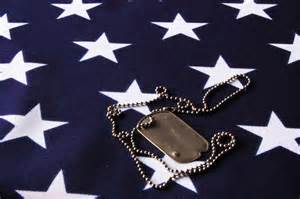 Veterans Day CelebrationRed Ribbon Week ​​In observance of Veterans Day, USICA High School will be closed on Tuesday, November 11, 2014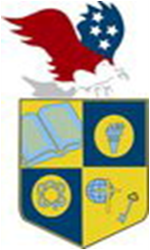 U.S. INTERNATIONALCHRISTIAN ACADEMYis an independent, international autonomous global high school institutionwww.USICAhs.orgadmin@USICAhs.org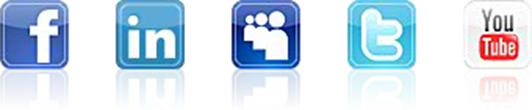 Student Government AssociationUSICAsga@yahoo.com